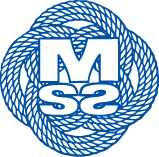 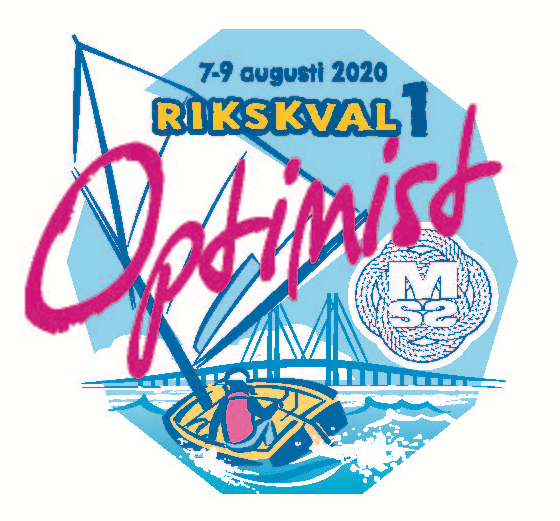 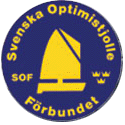 FLAGGSIGNALER PÅ SIGNALMASTDatum: TidpunktFlaggsignalHissad/Halad10:00APHissad13:00APHalas13:03DHissas13:40EHissas18:40D,EHalas